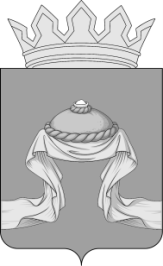 Администрация Назаровского районаКрасноярского краяПОСТАНОВЛЕНИЕ«13» 04 2022                                   г. Назарово                                           № 109-пО внесении изменений в постановление администрации Назаровского района от 21.12.2020 № 390-п «О создании Совета по патриотическому воспитанию молодежи при главе Назаровского района» В соответствии с Федеральным  законом  от  06.10.2003  № 131-ФЗ  «Об общих принципах организации местного самоуправления в Российской Федерации», руководствуясь Уставом Назаровского муниципального района Красноярского края, ПОСТАНОВЛЯЮ:1. Внести в постановление администрации Назаровского района от 21.12.2020 № 390-п «О создании Совета по патриотическому воспитанию молодежи при главе Назаровского района» следующие изменения:1.1. Приложение 1 к постановлению изложить в новой редакции  согласно приложению  к настоящему постановлению. 2. Отделу организационной работы и документационного обеспечения администрации Назаровского района (Любавина) разместить постановление на официальном сайте Назаровского муниципального района Красноярского края в информационно-телекоммуникационной сети «Интернет».3. Контроль за выполнением постановления возложить на заместителя главы района по социальным вопросам (Дедюхина).4. Постановление вступает в силу в день, следующий за днем его официального опубликования в  газете «Советское Причулымье».Глава района 						   		           М.А. КовалевПриложение к постановлению администрации Назаровского района от «13» 04 2022 № 109-пПриложение 1к постановлению администрации Назаровского района от 21.12.2020 № 390-пСоставСовета по патриотическому воспитанию молодежипри главе Назаровского районаКовалев	- глава Назаровского района, председатель Михаил Александрович 	Совета;Дедюхина		- заместитель главы Назаровского района по Любовь Васильевна 		социальным вопросам, заместитель		председателя Совета;Малькевич				- ведущий специалист по молодежной политикеКарина Алексеевна 			отдела культуры, спорта и молодежной    политики администрации Назаровского района, секретарь Совета;Члены Совета:Бакланова 		- главный специалист по физической культуре иЮлия Николаевна 		спорту отдела культуры, спорта и молодежной политики администрации Назаровского района;Боргардт				- глава Краснополянского сельсовета Давыд Готфридович			(по согласованию);Глазырин				- глава Подсосенского сельсовета Виктор Иванович			(по согласованию);Елкин				- председатель общественной организации Алексей Васильевич 		 ветеранов локальных войн и военных конфликтов в г. Назарово и Назаровском районе (по согласованию);Иваньева				- исполняющий полномочия главы Ирина Леонидовна			Дороховского сельсовета (по согласованию);Куркин				- глава Сахаптинского сельсовета			 Вячеслав Викторович 			(по согласованию);Лобзенко			- директор МБУ ЦСК «Вектор» НазаровскогоЕкатерина Андреевна			района (по согласованию); Лопатина 				- директор МБУК «Назаровский РДК» Ирина Владимировна 		 (по согласованию);Максимова 			- исполняющий обязанности главного редактораЕлена Леонидовна			газеты «Советское Причулымье» 			(по согласованию);Матвеева 				- глава Верхнеададымского сельсовета Светлана Александровна 			(по согласованию);Межаев 				- глава Павловского сельсовета Владимир Петрович 			(по согласованию);		Носкова				- директор МБУК «ЦБС Назаровского района» Светлана Анатольевна 			(по согласованию);Нечаева				- директор МБУ «Районный Молодежный центр Галина Александровна  		 «Фристайл» (по согласованию);Панов				- глава Степновского сельсовета Игорь Васильевич		 (по согласованию);Парамонов				- глава Преображенского сельсоветаЛеонид Викторович		 (по согласованию);Парамонова			- заместитель главы района, руководительТатьяна Анатольевна			управления образования администрации Назаровского района;Паращак				- начальник отдела культуры, спорта и Надежда Викторовна			молодежной политики администрации Назаровского района;Пономарев				- глава Красносопкинского сельсоветаОлег Викторович		 (по согласованию);Рогова				- заместитель начальника территориального Лариса Валериевна 		отделения КГКУ «УСЗН» по г. Назарово и 					Назаровскому району (по согласованию);Тихончук				- военный комиссар города Назарово и Олег Викторович 			Назаровского района Красноярского края 			(по согласованию);Чувикова    			- директор МБОУ ДО «Назаровский районный Юлия Алексеевна 			Дом детского творчества» (по согласованию);Юргенсон				- глава Гляденского сельсоветаАлексей Викторович		 (по согласованию).